Урок русского языка в 6 А классеТема: «Одна и две буквы «н» в суффиксах имен прилагательных»Учебник: «Русский язык. 6 класс», авторы: Л.М. Рыбченкова, О. М. Александрова, О. В. Загоровская, А.Г. Нарушевич. – М: «Просвещение», 2014.Цель урока: создать условия для формирования личностных, познавательных и коммуникативных универсальных учебных действий (УУД), совершенствовать орфографические навыки правописания прилагательных.Задачи урока:Образовательные:познакомить с правописанием одной и двух букв н в суффиксах прилагательных;развивать умение аналитически думать, рассуждать;обогащать словарный запас учащихся;совершенствовать орфографические умения и навыки.Развивающиеформирование УУД (личностных, регулятивных, познавательных):развитие умения формулировать и доказывать свою точку зрения;развитие умений анализировать, сравнивать, обобщать;развивать умение применять новые знания;развитие речевых способностей учащихся;формирование логических умений;развитие умения групповой работы.Воспитательные:воспитание интереса и уважения к родному языку;воспитание ценностного отношения к слову;создание благоприятной атмосферы поддержки и заинтересованности, уважения и сотрудничества;взаимодействие учащихся в групповой работе: развитие уважения друг к другу.Оборудование:ПК;мультимедийный проектор; презентация к уроку;учебник; разноцветные карточки, раздаточный материал (тексты)Структура урока:Организационный этап.Актуализация знаний.Постановка учебной задачи.Усвоение новых знаний и первичное закрепление.Закрепление изученного материала.Рефлексия деятельности (подведение итогов занятия).Информация о домашнем задании (комментирование), выставление оценок за урок.Планируемые результаты:предметные: закрепление знаний об общем значении, морфологических признаках  и синтаксической роли прилагательных; усвоение навыков написания одной и двух н в суффиксах прилагательных; развитие творческих способностей обучающихся; расширение словарного запаса обучающихся за счет употребления в речи прилагательных; воспитание интереса к изучению предмета;личностные УУД:   стремление к речевому самосовершенствованию; внимание, уважение к окружающим; этические нормы поведения: вежливость, точность, собранность;регулятивные УУД: целеполагание, планирование, рефлексия, саморегуляция; развитие  положительного эмоционального настрояпознавательные УУД: поиск и выделение необходимой информации, осознанное и произвольное построение речевого высказывания в устной форме, смысловое чтение, извлечение необходимой информации из текста, анализ, умение доказывать;коммуникативные УУД: планирование учебного сотрудничества с учителем, сверстниками, умение с достаточной полнотой выражать мысли в соответствии с задачами и условиями коммуникации.Ход урокаЦель:  организовать деятельность учащихся на  изучение  написания «н» и «нн» в суффиксах прилагательных;направить работу на развитие орфографических умений, связанных с написанием  «н» в суффиксах -ан, -ян, -ин. Мотивация к учебной деятельности.    Ребята, я очень рада видеть вас на нашем уроке. Тема, о которой мы сегодня будем говорить, очень актуальна. На протяжении всего 5-го класса и 1 четверти 6-го класса именно по написанию этой орфограммы было задано наибольшее количество вопросов.Недавно мы писали творческую работу по пьесе-феерии М.Метерлинка «Синяя птица». Вы задавали вопросы по написанию суффиксов следующих прилагательных: истинные, сокровенные, внутренняя.Какие слова, написание которых ещё не изучали, вызвали затруднение в диктанте?/ледяная, деревянный, камышиный/Мы продолжаем знакомиться с суффиксальным способом образования прилагательных. От каких частей речи образуются прилагательные?  Сегодня говорим о прилагательных, которые образуются от существительных. (Теоретические знания о прилагательных)Попробуем вместе разобраться в том, какие условия влияют на написание «н» и «нн». Проанализируем языковой материал.Доска:    длина  (длинный)- Образуйте прилагательное от существительного  «длина».    Каким способом образовано?   Почему в прилагательном «длинный» пишем «нн»?Доска:       глина      глинный глиняныйглинянный- От существительного «глина» образованы прилагательные  тоже       суффиксальным способом.- Можно ли сказать, что прилагательные образованы  правильно? (осознание     противоречия).   Что необходимо нам далее предпринять, чтобы прийти к какому-либо  решению? (выдвинуть гипотезы, версии, предположения).2. Актуализация знаний и фиксация затруднения в индивидуальной  деятельности. Обратите внимание на «Волшебное озеро» (экран). Словосочетания: песч…ая отмель; лебд…ая шея; лед…ная гладь; камыш…ные заросли; ути…ая стайка; комар…ый писк; соловь…ые трели; кожа…ые лапы..;  …дорога;- Как называется отмель у воды озера? (песч…ная)- С каким значением? (со значением материала) - В какую колонку заносим это слово? (таблица на экране )Гладь воды- Подберите синонимы к слову гладь (поверхность, …, …).- Какое прилагательное – эпитет подходит? (серебр…ая)- Посмотрим, какие прилагательные с данной орфограммой помогают описать дорогу (пустынная, длинная).- Выбираем  «пусты…ая» и записываем это слово в таблицу. - Какие необыкновенно полезные ягоды растут по берегам болот, озер?  Образуйте прилагательное от слова «клюква» (клюквенное место)- И, наконец, возвращаем на серебряную гладь воды главных обитателей,       хозяев этой  красоты  ( лебеди).- Какое прилагательное образуем и каким способом? (лебед…ое озеро;   Суффиксальный)Таблица Постановка учебной задачиКак вы думаете, почему в одних прилагательных пишется одна буква н, а в других – две н? Давайте попробуем разобрать слова по составу, выделяя суффиксы. Какая группа попробует сформулировать тему нашего занятия? Какова цель нашего сегодняшнего урока?  Выделим ключевые слова темы.Одна буква н пишется: 1) в прилагательных, образованных с помощью суффиксов -ан-, -ян-, -ин-: кожа - кожаный, глина -глиняный, лебедь-лебединый.Два н (нн) пишется: 1) в прилагательных, образованных с помощью суффикса -н- от существительных с основой на н: сон - сонный, весна - весенний; длина-длинный 2) в прилагательных, образованных с помощью суффиксов -онн-, -енн-: клюква-клюквенный; Выявление причин затруднения.- Все ли слова в таблице написали верно?- Сравните результаты своей работы с материалом  учебника - Слово с каким суффиксом отсутствует в нашей таблице?суффикс  -онн (станция – станционный)- О написании каких слов следует еще упомянуть? (о написании слов-    исключений)- Докажите, что «ветреный» - многозначное слово:   1) ветреный день, т.е. с ветром;   2) ветреный юноша – легкомысленный, пустой (переносное значение).- Как называются такие слова? (Синонимы)Задание к группам: Давайте попробуем выработать алгоритм наших действий, чтобы правильно написать количество Н в суффиксах. Варианты ответов предлагают координаторы групп.(Алгоритм действия) 1 шаг – определить по вопросу часть речи (важно: у причастий будет другое написание н – ннв суффиксах);2шаг – выявить, от какого слова образовано;3шаг – посмотреть, с помощью какого суффикса образовано имя    прилагательное от существительного;4  шаг – сделать вывод. Помощники:Для прилагательных давноЗаписано в ученых книжках,Когда АН, ИН, ЯН, то Н одноИ больше никаких излишков.ВетрЕНый юноша, ветрЕНый день!Запомнить можно без труда:Одну лишь Н пишу всегда!БезветрЕННые утро, день иль ночь!Не применяя правил знанья,Пиши две Н без колебанья!Запомнить слова-исключения помогает следующая загадка про ОКНО:поверхность стеклянная, рама деревянная, ручка оловянная.Выбирая Н, НН для написания в суффиксе, можете воспользоватьсяалгоритмом. 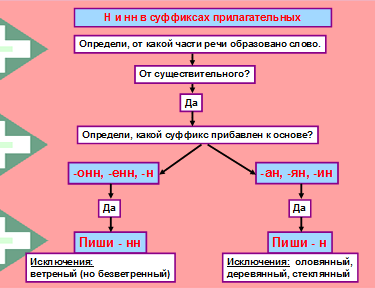 3. Первичное закрепление во внешней речи.Применяя «алгоритм действия», объясним написание «н – нн» в суффиксах прилагательных, написанных в упр. №3 стр.5 («Тетрадь на печатной основе»).4. Самостоятельная работа творческих групп с самопроверкой по карточке.1)  Работа на карточках с условным  названием         «Мир животных». Исходные словосочетания не писать, представить готовый   вариант «прилагательное + существительное» (5 словосочетаний)   2)  Работа на карточках с условным названием        «Луговые травы». Исходные словосочетания не писать, представить           вариант «прилагательное + существительное» (5 словосочетаний) 3) «Утро в лесу» 4) «Зоопарк» 5) «Рукодельница»1 группа2 группаперья воробья – воробьиные перья         слезы кукушки – кукушкины слезкиуши осла – ослиные уши                          гребешок петуха – петушиный гребешокстая журавлей – журавлиная стая            лапки гуся – гусиные лапкирой пчел – пчелиный рой                          горошек мыши – мышиный горошекгнездо ос – осиное гнездо                         слепота кур – куриная слепота3 группа                                                         4 группароса в серебре – серебряная роса              перья утки – утиные перья          запах мёда – медвяный запах                     крылья лебедя – лебединые крыльякрики бекаса – бекасиные крики               поступь глухаря – глухариная поступь                глаза совы – совиные глаза                         норов осла – ослиный норовнасыпь из земли – земляная насыпь          полёт ястреба – ястребиный полёт5 группанить из шерсти – шерстяная нитьрубашка из льна – льняная рубашкаложка из дерева – деревянная ложкапуговицы из серебра – серебряные пуговицыброшь из кожи – кожаная брошь 4.Включение нового знания в систему знаний (вторичное закрепление)Работа с текстом (четыре группы)   Ответить на вопросы: Что такое текст? Определить тему и основную мысль текста, тип речи.  Выполнить следующие задания:  -  озаглавить текст;  -  объяснить в словах написание пропущенных орфограмм;  -  найти эпитеты, метафоры, олицетворения (если есть);  -  выписать слова с орфограммой «Написание  Н-НН в суффиксах      прилагательных»        Уд..вительназимняяска…ка! Д..ревья закутались в серебря..ые мантии. Они стоят как бе…молвныекаме…ые в…ликаны. Все сверкает алмазной рос..ыпью. В..личестве..ные ели тянут..ся к бездон..ому небу снежн..ми в..ршинами. З..мний лес не бе..жизнен..ый, а ж..вой. На снежн..м ковре много зверин..ыхсл..дов. Под хру(п,б)ким лед..ным настом видны мыш…ые норки. Всю з..мул..житвберлог.. сон..ый медведь. В солнечные дни слышишь торжеств…ую поступь Деда Мороза.Творческое задание (пятая группа):Напишите сочинение-миниатюру (5 предложений) по теме «Волшебное озеро», используя опорные слова – прилагательные.       Лед…ая прозрачная вода, будто стекл…ые капли на кож…ыхбагр…ых лапах; серебр…ые чашечки ландышей; торжеств…ая тишина, солов…ые трели, комар..ый писк, лебед…ые шеи, огн…ый шар солнца, таинств…ый шепот камыш…ых берегов, пусты…ый (ая), тума…ый (ая), шмел…ый полет.6.Итоги урока. РефлексияС каким необычным написанием слов мы сегодня познакомились? Что можно сказать об исключениях из правила? Какие виды работ мы выполняли? Удалось ли нам достичь цели урока?Как вы оцениваете  свою работу на уроке?- Чему научились?- Какие испытывали затруднения? Почему?- Что помогло преодолеть?- Какой ответ нашли? («глиняный»)- Чья версия подтвердилась?- Какое ключевое слово особенно помогло?- Где в жизни пригодятся знания?Комментированное выставление оценок.Домашнее задание (по выбору). 1) Сочинить стихотворение или мини-сказку, используя прилагательные с суффиксами  Н и НН.2) Творческая работа «В ярославском зоопарке» с грамматическим заданием (использовать опорные слова - прилагательные с суфф-ми ан, ян, ин, прозвучавшие на уроке)«н»«нн»              суффикс  -ан                   песчаная              суффикс  -ян           серебряная              суффикс -ин                лебединое                      Н + Н                  пустынная       суффикс -енн	   клюквенное